Math 1050- 5.1 Notes:5.2 & 5.3 - Properties of Rational FunctionsRational Functions:					Proper Rational Functions:Improper Rational Functions:				Horizontal Asymptote:Vertical Asymptote:					Oblique Asymptote:**A Rational Function can have one horizontal asymptote or one oblique asymptote OR no horizontal or oblique asymptote.A rational function will ____________ cross or touch a ______________________ asymptote.A rational function ________________ cross or touch a ___________________ asymptote.A rational function ________________ cross or touch a ___________________ asymptote.“Unbounded in the negative direction”:Vertical Asymptotes:   Make sure that: _____________________________________________________The V.A. will occur at the ________________________ of the denominator (meaning the remaining ____________________________________________.  Rational functions _________ or __________________ have vertical asymptotes.Examples:Horizontal or Oblique asymptotes- 4 different situationsThe ______________________ of the numerator is __________________________ the degree of the denominator.  This is a ______________________ rational function.   The _____________ is the horizontal asymptote.  The equation of the line is ___________________________.The __________________________ of the numerator and the denominator are _________ _______________.  The __________________________________ is the leading co-efficient of the _______________________________, a, divided by the leading coefficient of the denominator, b.  ___________________________The degree of the numerator is _________________________ than the degree of the denominator ___________________.  The ___________________________________________ is found by dividing the numerator by the denominator.  The quotient (after discarding the remainder) is the ___________________________________________.  This will be a linear equation ________________________.The degree of the numerator is _________________________________ than the degree of the denominator by _____________________________.  There is NO ________________________ asymptote and NO ______________________________ asymptote.Examples:Math 1050- 5.3 Lecture NotesAnalyzing the Graph of a Rational Function:Step 1: 	Find the __________________Step 2: Write R(x) in ______________________________Step 3:	Locate the _____________________________ in R(x) = P(x)/Q(x). 	The ___________________ can be found by solving   P(x) = 0   (or set R(x) = 0 and solve).	The ____________________ can be found by _____________________.Step 4:	Find the ___________________________ and calculate the _____________ of the holes.Step 5:	Locate any __________________________________ or ___________________________ asymptotes.Let R(x) = _______________________________________  to find ________________________________________________________.Step 6:	Create a _________________________________.Find values within each _____________________________.  Indicating specific _____________ and whether the graph is ____________________ or _______________ the x-axis.Table Set up for Polynomial and Rational Function:Step 7:	_____________________________________ the graph using ____________________________ gathered from the previous steps.Polynomial Function:Polynomial Graphs must be:The Power Function of degree n is a monomial of the form:Properties of Power Functions, f(x) = xn, where n is an even integer:Properties of Power Functions, f(x) = xn, where n is an odd integer:Examples:  Graphing a Polynomial Function using Transformations:Examples:  Graphing a Polynomial Function using Transformations: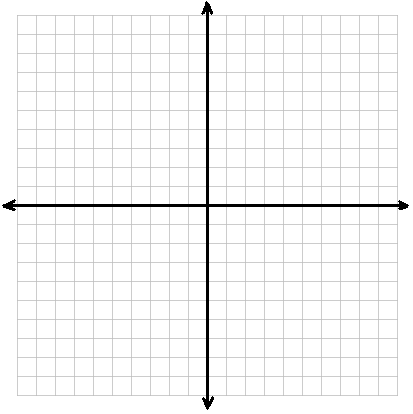 Real Zero:Turning Points (aka “the action”):Based on the definition of “Real Zero”, the following statements are equivalent:Turning Points (aka “the action”):Examples:  Creating a Polynomial Function from it’s zerosExamples:  Creating a Polynomial Function from it’s zerosFind a polynomial of degree 3 whose zeros are -3, 2, and 5.Use a graphing utility to graph the polynomial function found in part a to verify your result.Find a polynomial of degree 4 whose zeros are -2, -1 with a multiplicity of 2, and 1.Use a graphing utility to graph the polynomial function found in part a to verify your result.Multiplicity (or Multiple Root):Multiplicity (or Multiple Root):If Multiplicity is even:If Multiplicity is odd:Behavior Near a Zero:How to find the Behavior Near a Zero:End Behavior.  For large values of x, either positive or negative, the graph of the polynomial __________________________ resembles the graph of the power function ______________________.(See Figure 17)See Example 8End Behavior.  For large values of x, either positive or negative, the graph of the polynomial __________________________ resembles the graph of the power function ______________________.(See Figure 17)See Example 8Making the Graph of a Polynomial:Step 1:	Find the _____________________________Step 2:	Determine if the graph will _________________________ or _______________________ at the real zeros.Step 3:	Determine the ______________________________ (recognize which parent function it will look like).Step 4:	Determine ________________________ number of turning Points.  Step 5:	Behavior near each _____________________________  **Step 6:	Sketch the graph.  Be sure to _______________________.Making the Graph of a Polynomial:Step 1:	Find the _____________________________Step 2:	Determine if the graph will _________________________ or _______________________ at the real zeros.Step 3:	Determine the ______________________________ (recognize which parent function it will look like).Step 4:	Determine ________________________ number of turning Points.  Step 5:	Behavior near each _____________________________  **Step 6:	Sketch the graph.  Be sure to _______________________.Table Set up for Polynomial and Rational Function:Table Set up for Polynomial and Rational Function:Graph the Polynomial Function:Graph the Polynomial Function:Intervals (determined by real roots aka ___________#of columns will vary based on the # of Real RootsX- value (in each interval)Work:  Plug in the x-valuePoint on the graph (x,y)Location: Above or Below the x-axis